Public Procurement Committee (PPC)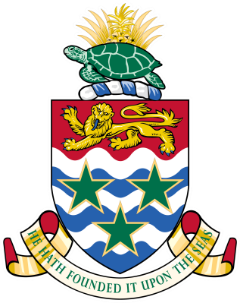 Submission Check ListCompetitive ProcurementsIn order to secure a spot on the PPC Agenda, the following must be submitted: Business Case (inclusive of EPC Chair & CO/CEO signature) Evaluation Summary Report from Bonfire with Reviewer Signatures – Report to only include sections with the BLUE TICKS as seen below.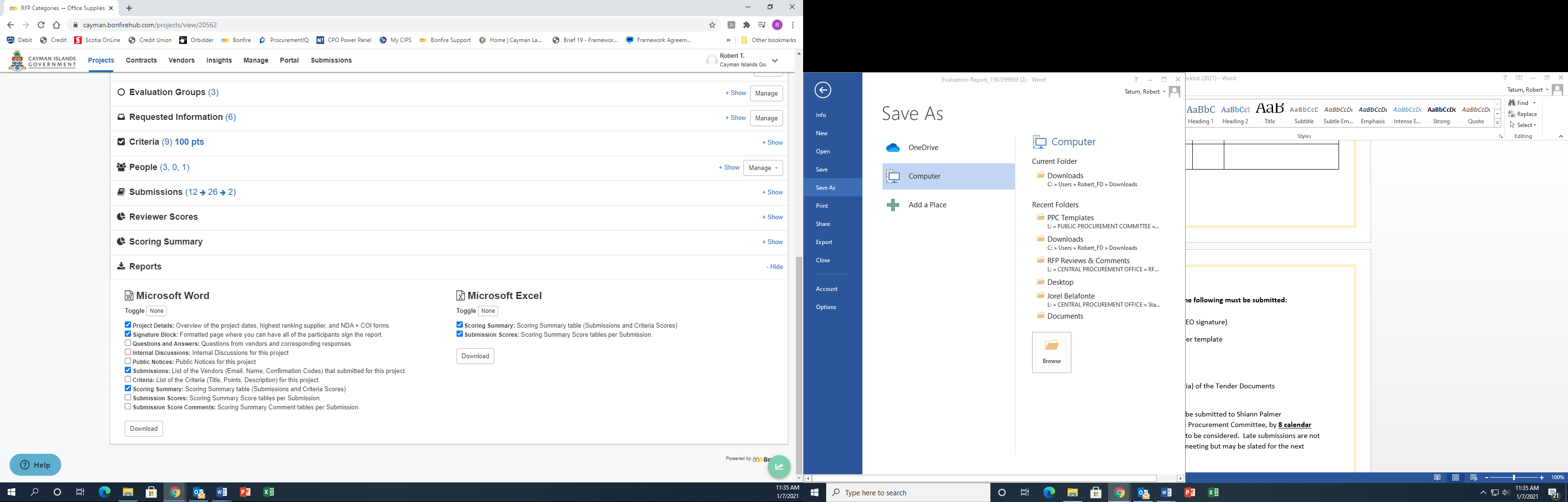  Completed PPC Submission Check List (This Document) - Inclusive of EPC Chair & CO/CEO Signatures Deliverables & Evaluation Criteria of the Tender Documents (Appendix A in CPO provided tender document templates)Please note that the above documents need to be submitted to Shiann Palmer (Shiann.Naulty@gov.ky), Secretary of the Public Procurement Committee, by 8 calendar days before the meeting in which you intend it to be considered.  Late submissions are not guaranteed to be considered at the requested meeting but may be slated for the next available meeting. 
The scheduled PPC meetings for 2021 can be found here: https://www.procure.gov.ky/ppc-meetings-2021. Procurement #:Public Sector Agency:Project Name:Project Budget:KYD$KYD$KYD$KYD$Final Contract Price:KYD$KYD$KYD$KYD$Contract Term/Duration:Successful Vendor:All of the items in the below table must be “met” for a compliant procurement.All of the items in the below table must be “met” for a compliant procurement.All of the items in the below table must be “met” for a compliant procurement.All of the items in the below table must be “met” for a compliant procurement.All of the items in the below table must be “met” for a compliant procurement.RequirementRequirementStatusStatusCommentsRequirementRequirementMetNot MetCommentsPre-Procurement ApprovalPre-Procurement ApprovalPre-Procurement ApprovalPre-Procurement ApprovalPre-Procurement ApprovalBusiness Case developed and Local Impact Assessment CompletedBusiness Case developed and Local Impact Assessment CompletedBusiness Case Reviewed by the EPCBusiness Case Reviewed by the EPCBusiness Case Approved by the CO/CEOBusiness Case Approved by the CO/CEOPre-Tender ReleasePre-Tender ReleasePre-Tender ReleasePre-Tender ReleasePre-Tender ReleaseLocal Industry Impact Statement included in Tender Documents as a rated criteriaLocal Industry Impact Statement included in Tender Documents as a rated criteriaClear Submission Evaluation CriteriaClear Submission Evaluation CriteriaTender Documents Reviewed & Approved by the EPCTender Documents Reviewed & Approved by the EPCPre-Tender ClosurePre-Tender ClosurePre-Tender ClosurePre-Tender ClosurePre-Tender ClosureMin. 15 Working Day Advertisement Period Min. 15 Working Day Advertisement Period Publically published answers to all questions received during the question period without identifying the source. Publically published answers to all questions received during the question period without identifying the source. Post Tender ClosurePost Tender ClosurePost Tender ClosurePost Tender ClosurePost Tender ClosureBid Evaluation in line with tender documentsBid Evaluation in line with tender documentsJustification for Vendor Eliminations Provided (If Any)Justification for Vendor Eliminations Provided (If Any)Confirmation of top-ranked vendor’s pricing being within budget Confirmation of top-ranked vendor’s pricing being within budget Evaluation Summary and Tender Award Recommendation (ESTAR) report submitted to EPC for reviewEvaluation Summary and Tender Award Recommendation (ESTAR) report submitted to EPC for reviewEvaluation Summary and Tender Award Recommendation (ESTAR) report submitted to PPC for review (>$250k)Evaluation Summary and Tender Award Recommendation (ESTAR) report submitted to PPC for review (>$250k)After review of the PPC Submission Checklist & the Evaluation Summary Report for this procurement, the EPC supports the recommendation of the Evaluation Team as seen in the Evaluation Summary Report presented with this submission to the Public Procurement Committee (PPC).Chairperson of the Entity Procurement Committee (EPC)Name  ______________________    Signature_______________________Date: ____________________I support this recommendation and confirm that funding will be made available to support the contract award.Chief Officer/Chief Executive OfficerName  ______________________    Signature_______________________Date: ____________________